NOTA: PARA ESTA EVALUACIÓN EL SIGNO COMA (,) SE TOMARÁ PARA REPRESENTAR MILES, EJEMPLO: 10+3 = 1,000. EL PUNTO (.) SE TOMARÁ PARA REPRESENTAR DECIMALES, EJEMPLO: 10-1 = 0.1Tema #6 (10 puntos). Determinación de parámetros de una celda a partir de datos macroscópicosEl oro (Au) cristaliza en una estructura cúbica compacta (un cubo centrado en las caras) y tiene una densidad de 19.3 g/cm3. Calcule (con una estrategia de tres pasos) el radio iónico del oro en picómetros. Au = 197.0 g/mol. Para sus cálculos puede hacer uso de la figura insertada. Posteriormente, sírvase dibujar la estructura referida, en tres dimensiones. En su estructura indicar los lados a, b y c y los ángulos α, β y γ.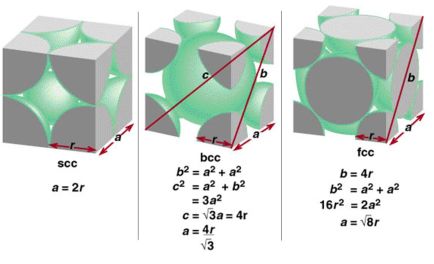 